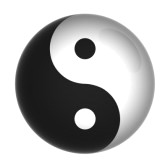 HERITAGE Tai Chi & Kung FuThe Soft Circle Method of Tai ChiThe 4 Pre-requisitesThe 3 Moving RequirementsThe 6 Still Requirements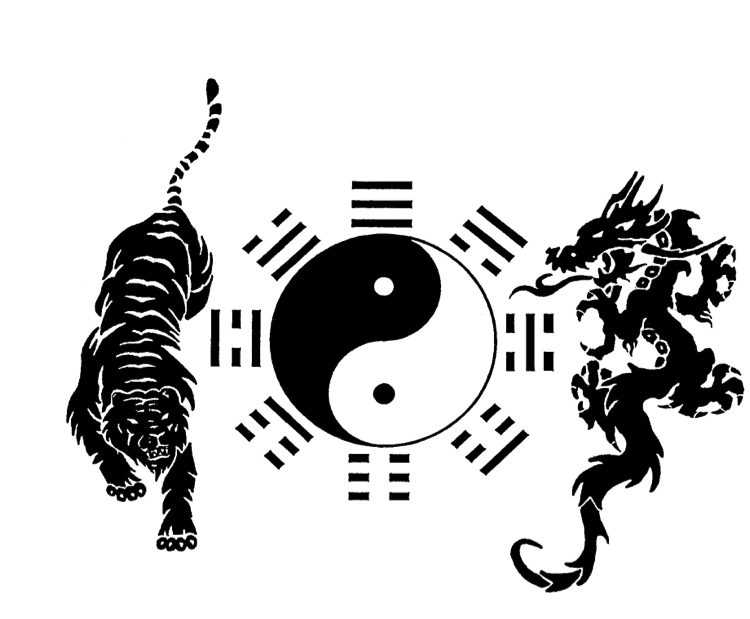 FOUR PRE-REQUISITESBefore beginning Tai Chi, there are four pre-requisites:ENVIRONMENT The space feels comfortable and peacefulYour clothing – you want to be comfortableFELLOW STUDENTS – COMMUNITY – PRACTICE PARTNERSWelcoming to new studentsRespecting and enjoying being with your fellow studentsTEACHER – METHODThere are many methods to get to Tai ChiTo understand the method you have to be like the Monkey which is clever and adaptable and also like the Ox which perseveres and keeps going and doesn’t listen to the monkey that tells you to quit.Tai chi is all about accumulating – building interest in your “mind & body” wealth.If you’re not getting anywhere, you have to look inward.  Get outside the box.  What are you not seeing?  You need to discover the truth.RICH Rich in Health Rich in SpiritRich in an appreciation of where you are and what you haveHealth is $$HERITAGE Tai Chi & Kung FuThe Soft Circle Method of Tai ChiThe 4 Pre-requisitesThe 3 Moving RequirementsThe 6 Still RequirementsSIX STILL REQUIREMENTSYou can see the Still Body Requirements in a photo.  The body should be in a perfect position in every snapshot and the result of doing this correctly is balance.    It’s a living suit of armor.The head moves with the body with the body underneath the head.  Like a Cheetah.The 6 Still Body Requirements are:1.  HEAD-MIND2.  CHEST-HEART3.  SHOULDERS4.  WAIST5.  DANG – PELVIC FLOOR6.  BREATHHERITAGE Tai Chi & Kung FuThe Soft Circle Method of Tai ChiThe 4 Pre-requisitesThe 3 Moving RequirementsThe 6 Still RequirementsTHREE MOVING BODY REQUIREMENTS  CIRCLES:     everything is a circleROTATION:  gives dimension to the circlesPOSITION:    movement & timingUSE THE STILL REQUIREMENTS WHILE MOVING